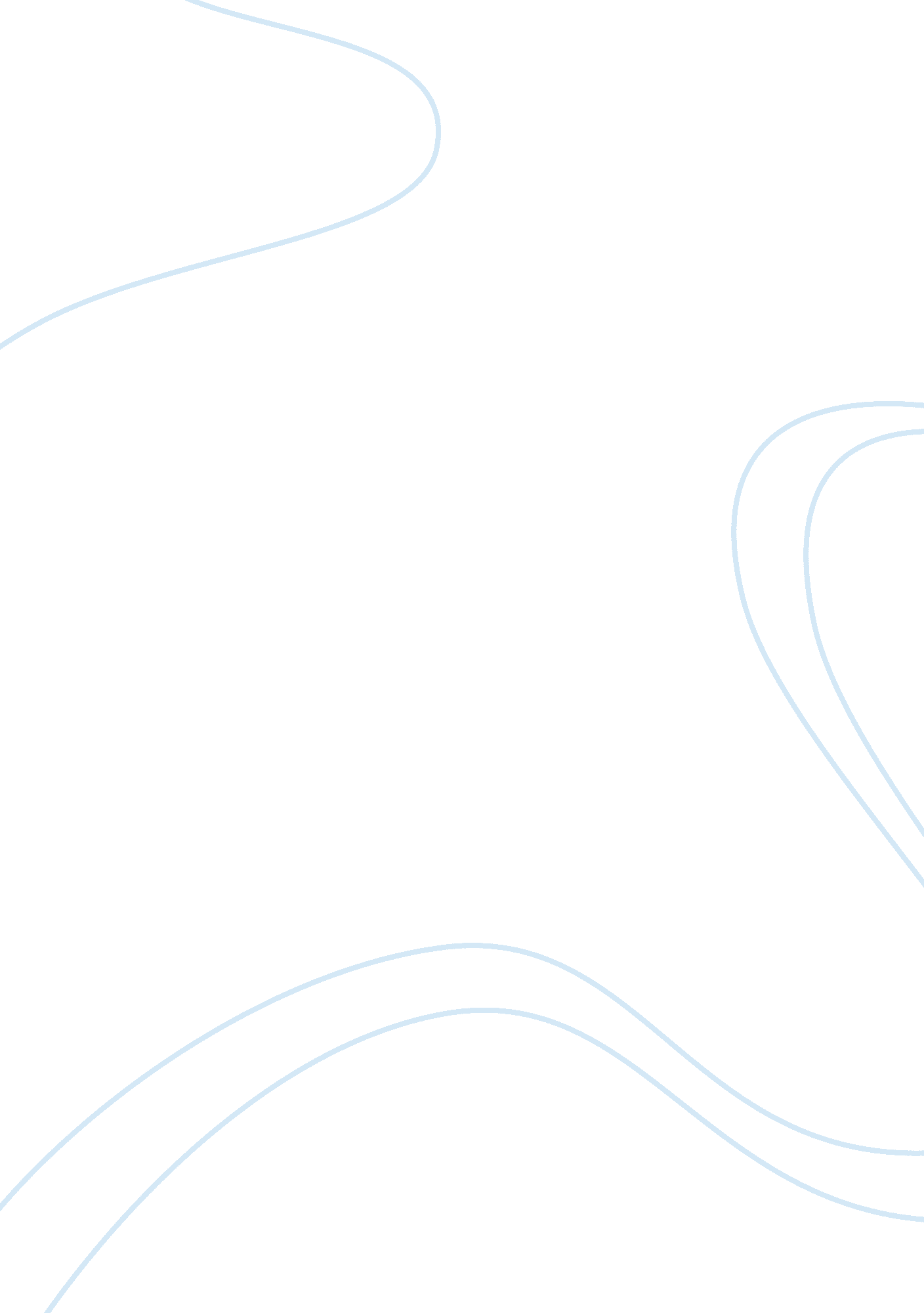 Syllabus assignmentEducation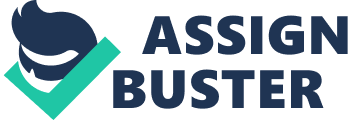 If I do not receive it on time, you will not get credit for the assignment without time-stamped email proof that you sent it before it was due. Having trouble with your email, computer, or ISP is not an excuse for a late assignment. Attendance: Everyone’s presence is an intrinsic and vital feature Of the class. Even if you do not speak, your presence has an effect on what is said by others. Attendance can be the deciding factor for course grades on the borderline. Class Format: The class will be a combination of lecture, discussion, and practice. This format demands that students be well prepared for class. You do not have to understand all the readings before class, but you need to read all the readings before class and be prepared to ask questions about what you do not understand. Electronic Devices: No computers, cell phones, smart phones, Pads, pagers, or other electronic devices may be used in the classroom. Please turn off all devices before class begins. Students with Disabilities: If you have a disability that may impair your ability to successfully complete his course, contact your instructor as soon as possible to arrange accommodations. GAL. has two programs that provide supports services to students with disabilities. Office of Disability Services – http://view. Gus. Du/-? woods/ – 404. 413-1 560 Accessibility At GIGS – http://www. Gus. Du/-? m. N. Award/ – 404. 464-9044 Students who wish to request accommodation for a disability may do so by registering with the Office of Disability Services (second floor in the Student Center;[email protected]Du). Students may be accommodated only upon issuance by the Office of Disability Services of a signed Accommodation plan ND are responsible for providing a copy of that plan to instructors of all classes in which accommodations are sought. ACADEMIC DISHONESTY: Failure of the course is the default departmental penalty for plagiarism, cheating on a test, copying someone else’s work, letting someone else copy your work, or any other form of academic dishonesty. For example, copying someone else’s standardization of an argument is a case of plagiarism and will result in failure of the course. You are encouraged to study for tests with your classmates, but all work turned in for credit must be either your own work, or correctly cited. If you use even a small part of a classmate’s work or a line from an online source, you must use proper citation. If you don’t, you have violated Geol.’s academic honesty policy. Finally, note that on assignments in this class, no outside sources are permitted for in-class tests or S&ES. Moreover, you are liable for further administrative action, which might include expulsion with notation on your permanent record. See the GUS Policy on Academic Dishonesty attached to this syllabus, available in the University Student Handbook, and found online at http://WV. Gus. Du/ -? wigwam/overview/index. HTML In addition, be sure you give due consideration to what it means to be a good friend! Not infrequently, students draw the natural but erroneous conclusion that allowing or facilitating a friend’s cheating is somehow helping that friend. FAR FROM IT! Good friends, truly good friends, help us to avoid cheating and any other kind of dishonesty. HOW TO DO WELL IN THIS COURSE: Come to Class and Come on Time: Because of the way grades are computed, and the fact that so much of the course is discussion based, your grade will suffer if you are not present for discussions, and your grade will be favorably affected if you are present. Study Outside of Class: 1 . A normal expectation is that undergraduate students will spend a minimum of two hours studying outside of class for every hour spent in class. 2. Since this course meets for 2 hours of class time each week, you should plan on spending at least 4 hours outside of class each week studying the material. It is also likely that it will take more than that amount of time to complete the readings in a manner sufficient to understand the material. Remember in Summer session, every day is equivalent to one week in a Fall or Spring term! Read the Assignments Multiple Times: Philosophy is demanding reading. Peck you to do all the readings before class and after class. We will not read a great many pages, but some of the readings might be dense or difficult to follow. First, read the work through quickly to get the general idea and to circle any words you don’t understand. Then look up all the words you don’t know and read the work again slowly. Third, after we cover the reading in class, read it again, slowly. Read. Rinse. Repeat. Final Notes: The course syllabus provides a general plan for the course; deviations may be necessary. Everything in this syllabus can change (and something always goes). 